ANEXO VFICHA DE SOLICITUD DE BAREMACIÓNIndique código de acceso (señale la opción que corresponda):Libre 1Reserva personas con discapacidad 2 Especialidad:			Tribunal:Nº Documento identificativo (DNI, NIE, Pasaporte):Apellidos y nombre:Al objeto de que le sean valorados los méritos correspondientes al baremo del anexo XXXXXX de la XXXXX de la Consejería de Educación, XXXX.SOLICITO (señale su opción):Que SÍ se incorporen de oficio, para su valoración, la experiencia docente previa en centros públicos de la Región de Murcia, así como los certificados de actividades de formación (siempre que consten en el registro de formación del profesorado de esta consejería).Que NO se incorporen de oficio, para su valoración, la experiencia docente previa en centros públicos de la Región de Murcia, así como los certificados de actividades de formación (siempre que consten en el registro de formación del profesorado de esta consejería).Nota: En caso de no señalar ninguna opción, la comisión de valoración entenderá que el aspirante desea que se le incorporen de oficio los méritos que figuran en su expediente personal y que están en poder de esta consejería.Además de lo anteriormente señalado, deseo que se tengan en cuenta los méritos que justifico con la siguiente DOCUMENTACIÓN ACREDITATIVA:De acuerdo con la Ley Orgánica 3/2018, de 5 de diciembre, estos datos personales se integran en el fichero de “Gestión de Personal” con la finalidad de gestionar este proceso selectivo. Puede ejercitar sus derechos de oposición, acceso, rectificación o cancelación de datos mediante escrito dirigido al Director General de Planificación Educativa y Recursos Humanos de la Consejería de Educación y Universidades.I.- EXPERIENCIA DOCENTE PREVIA1.1.- Por cada año de experiencia docente en especialidades del cuerpo al que opta el aspirante, en centros públicos:*Añádanse cuantas filas sean necesarias1.2.- Por cada año de experiencia docente en especialidades de distintos cuerpos al que opta el aspirante, en centros públicos:*Añádanse cuantas filas sean necesarias1.3.- Por cada año de experiencia docente en especialidades del mismo nivel educativo que el impartido por el cuerpo al que opta el aspirante, en otros centros:*Añádanse cuantas filas sean necesarias1.4.- Por cada año de experiencia docente en especialidades de distinto nivel educativo que el impartido por el cuerpo al que opta el aspirante, en otros centros:*Añádanse cuantas filas sean necesariasII.- FORMACIÓN ACADÉMICA*Añádanse cuantas filas sean necesariasIII.- OTROS MÉRITOS3. 1 Publicaciones:Por publicaciones de carácter didáctico o científico sobre las disciplinas de la especialidad correspondiente a la que se opte, o relacionadas con la organización escolar, con las nuevas tecnologías aplicadas a la educación, la didáctica, la psicopedagogía y la sociología de la educación, temas transversales, salud laboral y prevención de riesgos laborales:*Añádanse cuantas filas sean necesariasOtras publicaciones:*Añádanse cuantas filas sean necesariasActividades de Formación Permanente.Por cada actividad de formación permanente y perfeccionamiento superado, relacionada con la especialidad a la que se opta o con la organización escolar, las nuevas tecnologías aplicadas a la educación, la didáctica, la salud laboral, la prevención de riesgos laborales, la psicopedagogía o la sociología de la educación, convocado por administraciones públicas con plenas competencias educativas, por universidades o por los conservatorios superiores de Música, los conservatorios superiores de Danza y las escuelas superiores de Arte Dramático o actividades incluidas en el plan de formación permanente organizados por entidades colaboradoras con las administraciones educativas, o actividades reconocidas por la Administración educativa correspondiente:*Añádanse cuantas filas sean necesariasPor la impartición de las actividades de formación permanente y perfeccionamiento indicadas en el subapartado 3.2.1, así como por la coordinación de grupos de trabajo y la tutoría de actividades telemáticas de las indicadas en el apartado 3.2.1*Añádanse cuantas filas sean necesariasConocimiento de otras lenguasConocimiento de lenguas extranjerasPor cada certificado de idiomas de nivel B2 conforme al Marco Común Europeo de Referencia para las Lenguas:*Añádanse cuantas filas sean necesariasPor cada certificado de idiomas de al menos nivel C1 conforme al Marco Común Europeo de Referencia para las Lenguas:*Añádanse cuantas filas sean necesariasConocimiento de lengua de signos española*Añádanse cuantas filas sean necesariasApartados específicos y exclusivosExclusivamente para la especialidad de Educación Física:Por tener la calificación de “Deportista de Alto Nivel” según el Real Decreto 971/2007, de 13 de julio (BOE del 25) o tener la calificación de “Deportista de Alto Rendimiento Regional”, según Ley 2/2000, de 12 de julio, del Deporte en la Región de Murcia:*Añádanse cuantas filas sean necesariasPor participar en programas de deporte escolar organizados por los órganos competentes de las Comunidades Autónomas:*Añádanse cuantas filas sean necesariasExclusivamente para especialidades de lenguas extranjeras:*Añádanse cuantas filas sean necesariasExclusivamente para la especialidad de Música:Por composiciones estrenadas, conciertos como solistas, integrantes de grupos de cámara o similar, integrante de orquestas, bandas, coros (no de cámara), obra musical publicada, direcciones coreográficas, montajes teatrales estrenados, interpretaciones escénicas estrenadas, escenografías y/o figurines de obras estrenadas.*Añádanse cuantas filas sean necesariasPor premios en festivales o en concursos de ámbito nacional e internacional.*Añádanse cuantas filas sean necesarias3.5 Premio extraordinario o mención de honor en el título alegado para ingreso en el Cuerpo.*Añádanse cuantas filas sean necesarias3.6 Premio Nacional de fin de carrera de Educación Universitaria en el título alegado para ingreso en el cuerpo.*Añádanse cuantas filas sean necesarias 	, a	de	de 2022.Fdo.: 	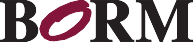 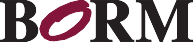 CentroCuerpoPosesiónPosesiónPosesiónCeseCeseCeseCentroCuerpoDíaMesAñoDíaMesAñoCentroCuerpoPosesiónPosesiónPosesiónCeseCeseCeseCentroCuerpoDíaMesAñoDíaMesAñoCentroCuerpoPosesiónPosesiónPosesiónCeseCeseCeseCentroCuerpoDíaMesAñoDíaMesAñoCentroCuerpoPosesiónPosesiónPosesiónCeseCeseCeseCentroCuerpoDíaMesAñoDíaMesAñoApartadoDescripción del méritoDenominaciónDenominaciónHorasDescripción de la actividad de formaciónHorasDescripción de la actividad de formaciónDenominación del certificado o títuloDenominación del certificado o títuloDenominación del certificado o títuloDescripción del méritoDescripción del méritoDescripción del méritoDescripción del méritoDescripción del méritoDescripción del méritoDescripción del mérito